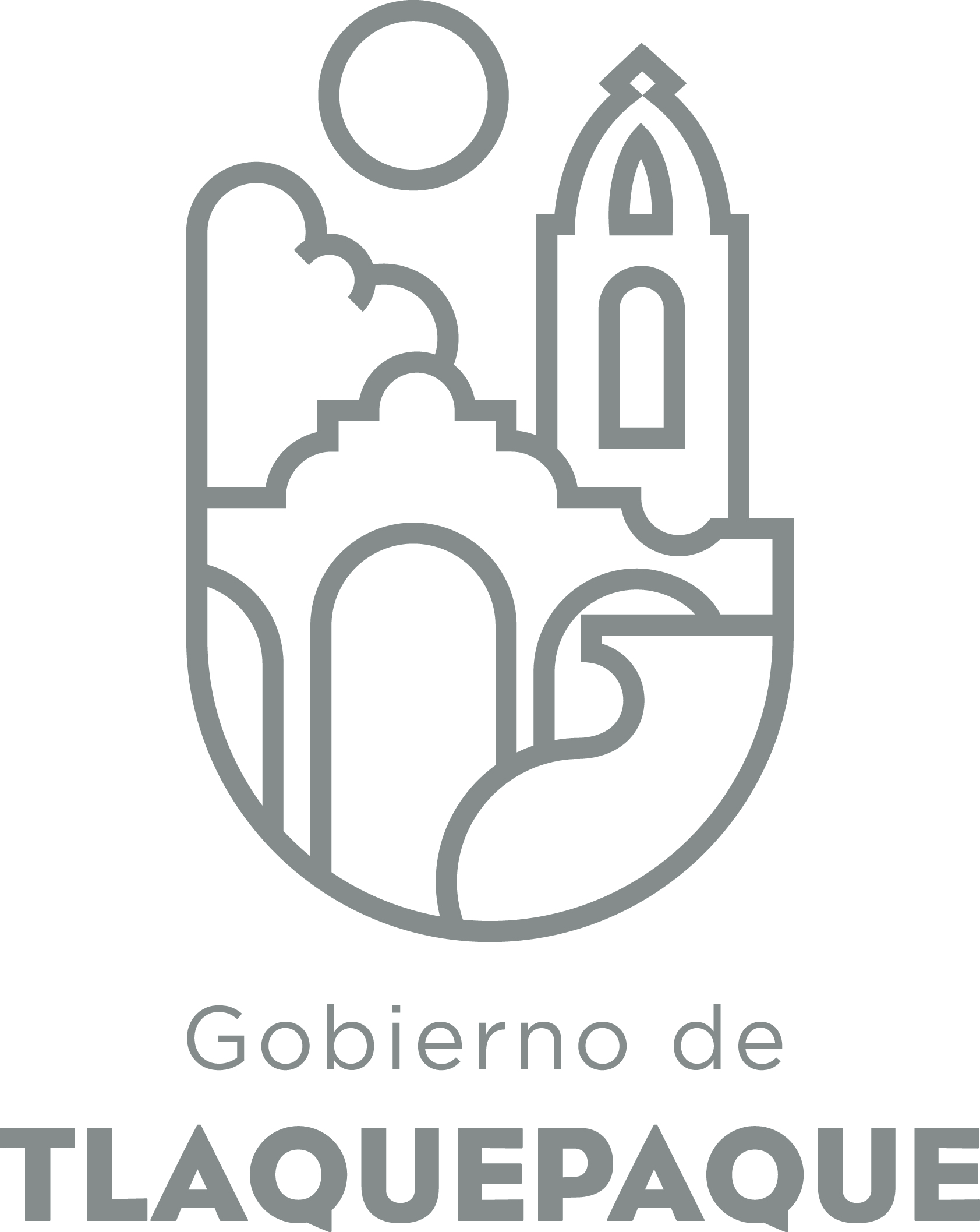   ANEXO 11.- DATOS GENERALESANEXO 22.- OPERACIÓN DE LA PROPUESTARecursos empleados para la realización del Programa/Proyecto/Servicio/Campaña (PPSC) DIRECCIÓN GENERAL DE POLÍTICAS PÚBLICASCARATULA PARA LA ELABORACIÓN DE PROYECTOS.A)Nombre del programa/proyecto/servicio/campañaA)Nombre del programa/proyecto/servicio/campañaA)Nombre del programa/proyecto/servicio/campañaA)Nombre del programa/proyecto/servicio/campañaMejora de percepción ciudadana. Mejora de percepción ciudadana. Mejora de percepción ciudadana. Mejora de percepción ciudadana. Mejora de percepción ciudadana. Mejora de percepción ciudadana. EjeEje66B) Dirección o Área ResponsableB) Dirección o Área ResponsableB) Dirección o Área ResponsableB) Dirección o Área ResponsableCoordinación de Proyectos Especiales de PresidenciaCoordinación de Proyectos Especiales de PresidenciaCoordinación de Proyectos Especiales de PresidenciaCoordinación de Proyectos Especiales de PresidenciaCoordinación de Proyectos Especiales de PresidenciaCoordinación de Proyectos Especiales de PresidenciaEstrategiaEstrategia6.16.1C)  Problemática que atiende la propuestaC)  Problemática que atiende la propuestaC)  Problemática que atiende la propuestaC)  Problemática que atiende la propuestaLa mala percepción pública que se tiene del municipio sobre la prestación de servicios y la imagen de las autoridades.La mala percepción pública que se tiene del municipio sobre la prestación de servicios y la imagen de las autoridades.La mala percepción pública que se tiene del municipio sobre la prestación de servicios y la imagen de las autoridades.La mala percepción pública que se tiene del municipio sobre la prestación de servicios y la imagen de las autoridades.La mala percepción pública que se tiene del municipio sobre la prestación de servicios y la imagen de las autoridades.La mala percepción pública que se tiene del municipio sobre la prestación de servicios y la imagen de las autoridades.Línea de AcciónLínea de AcciónC)  Problemática que atiende la propuestaC)  Problemática que atiende la propuestaC)  Problemática que atiende la propuestaC)  Problemática que atiende la propuestaLa mala percepción pública que se tiene del municipio sobre la prestación de servicios y la imagen de las autoridades.La mala percepción pública que se tiene del municipio sobre la prestación de servicios y la imagen de las autoridades.La mala percepción pública que se tiene del municipio sobre la prestación de servicios y la imagen de las autoridades.La mala percepción pública que se tiene del municipio sobre la prestación de servicios y la imagen de las autoridades.La mala percepción pública que se tiene del municipio sobre la prestación de servicios y la imagen de las autoridades.La mala percepción pública que se tiene del municipio sobre la prestación de servicios y la imagen de las autoridades.No. de PP EspecialNo. de PP EspecialD) Ubicación Geográfica / Cobertura  de ColoniasD) Ubicación Geográfica / Cobertura  de ColoniasD) Ubicación Geográfica / Cobertura  de ColoniasD) Ubicación Geográfica / Cobertura  de ColoniasTodo el municipio.Todo el municipio.Todo el municipio.Todo el municipio.Todo el municipio.Todo el municipio.Vinc al PNDVinc al PNDE) Nombre del Enlace o ResponsableE) Nombre del Enlace o ResponsableE) Nombre del Enlace o ResponsableE) Nombre del Enlace o ResponsableNeftalí Haro Vázquez, neftali.haro@tlaquepaque.gob.mx, ext. 6339Neftalí Haro Vázquez, neftali.haro@tlaquepaque.gob.mx, ext. 6339Neftalí Haro Vázquez, neftali.haro@tlaquepaque.gob.mx, ext. 6339Neftalí Haro Vázquez, neftali.haro@tlaquepaque.gob.mx, ext. 6339Neftalí Haro Vázquez, neftali.haro@tlaquepaque.gob.mx, ext. 6339Neftalí Haro Vázquez, neftali.haro@tlaquepaque.gob.mx, ext. 6339Vinc al PEDVinc al PEDF) Objetivo específicoF) Objetivo específicoF) Objetivo específicoF) Objetivo específicoPaquete de estudios que permitan obtener información continua sobre la percepción de la población del municipio con respecto a la problemática municipal, las expectativas y la imagen de las autoridades y con ello poder mejorar en las acciones del gobierno implementados.Paquete de estudios que permitan obtener información continua sobre la percepción de la población del municipio con respecto a la problemática municipal, las expectativas y la imagen de las autoridades y con ello poder mejorar en las acciones del gobierno implementados.Paquete de estudios que permitan obtener información continua sobre la percepción de la población del municipio con respecto a la problemática municipal, las expectativas y la imagen de las autoridades y con ello poder mejorar en las acciones del gobierno implementados.Paquete de estudios que permitan obtener información continua sobre la percepción de la población del municipio con respecto a la problemática municipal, las expectativas y la imagen de las autoridades y con ello poder mejorar en las acciones del gobierno implementados.Paquete de estudios que permitan obtener información continua sobre la percepción de la población del municipio con respecto a la problemática municipal, las expectativas y la imagen de las autoridades y con ello poder mejorar en las acciones del gobierno implementados.Paquete de estudios que permitan obtener información continua sobre la percepción de la población del municipio con respecto a la problemática municipal, las expectativas y la imagen de las autoridades y con ello poder mejorar en las acciones del gobierno implementados.Vinc al PMetDVinc al PMetDG) Perfil de la población atendida o beneficiariosG) Perfil de la población atendida o beneficiariosG) Perfil de la población atendida o beneficiariosG) Perfil de la población atendida o beneficiariosPoblación en general.Población en general.Población en general.Población en general.Población en general.Población en general.Población en general.Población en general.Población en general.Población en general.H) Tipo de propuestaH) Tipo de propuestaH) Tipo de propuestaH) Tipo de propuestaH) Tipo de propuestaJ) No de BeneficiariosJ) No de BeneficiariosK) Fecha de InicioK) Fecha de InicioK) Fecha de InicioFecha de CierreFecha de CierreFecha de CierreFecha de CierreProgramaCampañaServicioProyectoProyectoHombresMujeresEnero 2017Enero 2017Enero 2017Diciembre 2017Diciembre 2017Diciembre 2017Diciembre 2017xxFedEdoMpioxxxxI) Monto total estimadoI) Monto total estimadoI) Monto total estimado$ 696,000.00$ 696,000.00Fuente de financiamientoFuente de financiamientoA) Principal producto esperado (base para el establecimiento de metas) Mejorar el índice de percepción del municipio en encuestas de opinión.Mejorar el índice de percepción del municipio en encuestas de opinión.Mejorar el índice de percepción del municipio en encuestas de opinión.Mejorar el índice de percepción del municipio en encuestas de opinión.Mejorar el índice de percepción del municipio en encuestas de opinión.B)Actividades a realizar para la obtención del producto esperadoRealizar 4 encuestas que permitan la comparabilidad de distintas variables: a) la percepción de la población en relación con la problemática municipal, b) la evaluación y expectativas de servicios municipales, así como 2 estudios de “focus group”Realizar 4 encuestas que permitan la comparabilidad de distintas variables: a) la percepción de la población en relación con la problemática municipal, b) la evaluación y expectativas de servicios municipales, así como 2 estudios de “focus group”Realizar 4 encuestas que permitan la comparabilidad de distintas variables: a) la percepción de la población en relación con la problemática municipal, b) la evaluación y expectativas de servicios municipales, así como 2 estudios de “focus group”Realizar 4 encuestas que permitan la comparabilidad de distintas variables: a) la percepción de la población en relación con la problemática municipal, b) la evaluación y expectativas de servicios municipales, así como 2 estudios de “focus group”Realizar 4 encuestas que permitan la comparabilidad de distintas variables: a) la percepción de la población en relación con la problemática municipal, b) la evaluación y expectativas de servicios municipales, así como 2 estudios de “focus group”Indicador de Resultados vinculado al PMD según Línea de Acción Indicador vinculado a los Objetivos de Desarrollo Sostenible AlcanceCorto PlazoMediano PlazoMediano PlazoMediano PlazoLargo PlazoAlcancexxxC) Valor Inicial de la MetaValor final de la MetaValor final de la MetaNombre del indicadorFormula del indicadorFormula del indicador066Clave de presupuesto determinada en Finanzas para la etiquetación de recursosClave de presupuesto determinada en Finanzas para la etiquetación de recursosClave de presupuesto determinada en Finanzas para la etiquetación de recursosCronograma Anual  de ActividadesCronograma Anual  de ActividadesCronograma Anual  de ActividadesCronograma Anual  de ActividadesCronograma Anual  de ActividadesCronograma Anual  de ActividadesCronograma Anual  de ActividadesCronograma Anual  de ActividadesCronograma Anual  de ActividadesCronograma Anual  de ActividadesCronograma Anual  de ActividadesCronograma Anual  de ActividadesCronograma Anual  de ActividadesD) Actividades a realizar para la obtención del producto esperado 201720172017201720172017201720172017201720172017D) Actividades a realizar para la obtención del producto esperado ENEFEBMZOABRMAYJUNJULAGOSEPOCTNOVDICEstudio cualitativo 1xEstudio cualitativo 2xEstudio cualitativo 3xEstudio cualitativo 4xEstudio Focus group 1xEstudio Focus group 2xE) Recursos HumanosNúmero F) Recursos MaterialesNúmero/LitrosTipo de financiamiento del recursoTipo de financiamiento del recursoG) Recursos Financieros MontoE) Recursos HumanosNúmero F) Recursos MaterialesNúmero/LitrosProveeduría Fondo RevolventeG) Recursos Financieros MontoPersonal que participa en éste PPSC3Vehículos empleados para éste PPSCn/an/an/aMonto total del Recurso obtenido mediante el fondo REVOLVENTE que se destina a éste PPSC0Personal que participa en éste PPSC3Combustible mensual que consumen los vehículos empleados para éste PPSCn/an/an/aMonto total del Recurso obtenido mediante el fondo REVOLVENTE que se destina a éste PPSC0Personal que participa en éste PPSC3Computadoras empleadas para éste PPSC1n/an/aMonto total del Recurso obtenido mediante el fondo REVOLVENTE que se destina a éste PPSC0